Monica Mancini                                         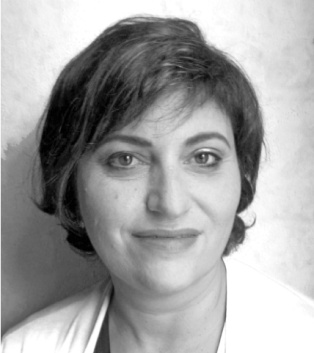 monica.mancini@gmail.comTel. 320 615 7203Nata a Recanati il 29 agosto 1966 			Domicilio: Via La Costa, 1961040 Mondavio PUIstruzione1985 Conseguito Diploma di Maturitá presso l’Istituto Professionale per Segretari di Amministrazione - RecanatiLingue straniere Inglese: ottimoTedesco: buonoFrancese: buonoRusso e Spagnolo: conoscenza di baseCompetenze tecnicheOttima conoscenza ed utilizzo del pacchetto Office (Word, Excel)Utilizzo software gestionali alberghieri e per ristorazione (Micros, GrandHotel)Gestione portali turistici Capacità e caratteristiche personaliForte orientamento al clienteAttenzione nella cura dei dettagliFlessibilità e spirito di adattamentoDisponibilità a trasferirsi su tutto il territorio nazionale ed esteroInteressiEnogastronomia, musiche e danze tradizionali internazionaliMonica Mancinimonica.mancini@gmail.comTel. 320 615 7203Esperienze professionaliAgosto 2011-Aprile 2012 – Bounty Yatra Hotel - Kerala, India - Socio-gestoreMaggio 2005-Marzo 2011 - Centro Vacanze Olistiche “La Collina Che Respira” – UrbinoFront Office/Back Office (prenotazioni, check-in/check-out, amministrazione e cassa, newsletter, gestione portali) Dal 1997 al 2004 vedasi “Soggiorno lavorativo negli Stati Uniti”Aprile 1995-Ottobre 1997 - Hotel David Palace - Porto San Giorgio FMAddetta al Ricevimento Clienti, Concierge e Promozione Turistica presso principali fiere europeeNovembre 1991-Febbraio 1995 - Ristorante Dal Marinaio - Amberg (Germania) - CamerieraNovembre 1990-Aprile 1991 – Hotel Centrale – Moena TN - Cameriera di SalaNovembre 1989-Maggio 1990 - Lancaster London Hotel – Londra - Cameriera di SalaStagioni estive dal 1985 al 1990 – Hotel Bianchi Vincenzo – Porto Recanati MCAddetta al Ricevimento ClientiSoggiorno lavorativo negli Stati Uniti dal 1997 al 2004Hoboken Gourmet Company – Hoboken, NJAssistente Direzione Servizio CateringDa Vinci Hotel - New York - Addetta al Ricevimento Clienti e ConciergeCTS Travel USA - New York Agente di Viaggio (biglietteria aerea e ferroviaria, gestione prenotazioni alberghiere e vendita escursioni)Tocqueville Restaurant – New York - CamerieraAutorizzo il trattamento dei miei dati personali, ai sensi del D.lgs. 196 del 30 giugno 2003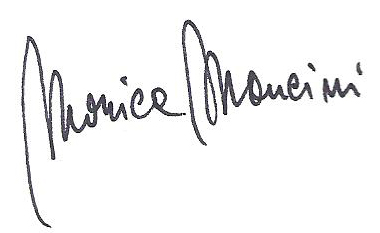 